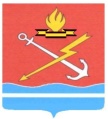 АДМИНИСТРАЦИЯ КИРОВСКОГО ГОРОДСКОГО ПОСЕЛЕНИЯ КИРОВСКОГО МУНИЦИПАЛЬНОГО РАЙОНА ЛЕНИНГРАДСКОЙ ОБЛАСТИП О С Т А Н О В Л Е Н И Еот 01 декабря 2022 года № 1175Об утверждении перечня подведомственных организаций администрации Кировского городского поселения Кировского муниципального района Ленинградской области, которые не создают официальные страницы для размещения информации о своей деятельности в сети «Интернет»В соответствии со ст. 10 Федерального закона от 09.02.2009 № 8-ФЗ «Об обеспечении доступа к информации о деятельности государственных органов и органов местного самоуправления», п о с т а н о в л я е т:1. Утвердить следующий перечень подведомственных организаций администрации Кировского городского поселения Кировского муниципального района, которые не создают официальные страницы для размещения информации о своей деятельности в сети «Интернет», с учетом особенности сферы их деятельности:1.1. муниципальное унитарное предприятие «Городская еженедельная общественно-политическая газета «Неделя нашего города» муниципального образования Кировское городское поселение муниципального образования Кировский муниципальный район Ленинградской области;1.2. муниципальное унитарное предприятие «Спецтранс города Кировска» муниципального образования «Кировск» Кировского муниципального района Ленинградской области;1.3. муниципальное казенное учреждение «Управление жилищно-коммунального хозяйства и обеспечения» муниципального образования Кировское городское поселение муниципального образования Кировский муниципальный район Ленинградской области;1.4. муниципальное бюджетное учреждение «Центр поддержки предпринимательства города Кировска» муниципального образования Кировское городское поселение муниципального образования Кировский муниципальный район Ленинградской области.2. Настоящее постановление вступает в силу со дня официального опубликования в сетевом издании «Неделя нашего города+» и подлежит размещению на официальном сайте МО «Кировск».Глава администрации							          О.Н. КротоваРазослано: МУП «Неделя нашего города», МУП «Спецтранс города Кировска», МКУ «УЖКХиО», МБУ «ЦПП»,  первый заместитель главы администрации